Бакальское городское поселениеСвободные земельные участки (Greenfield)Земельный участок №1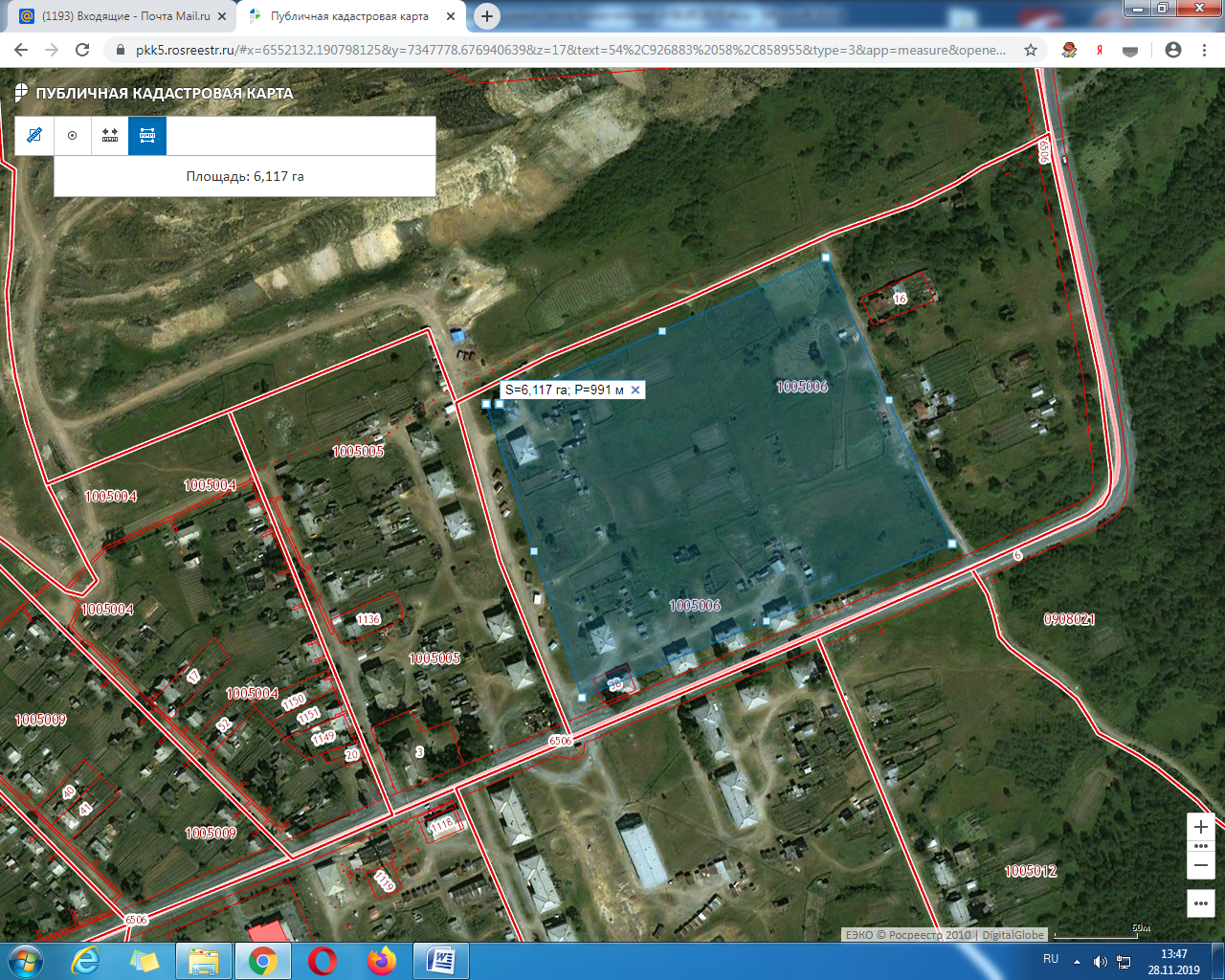 Земельный участок №2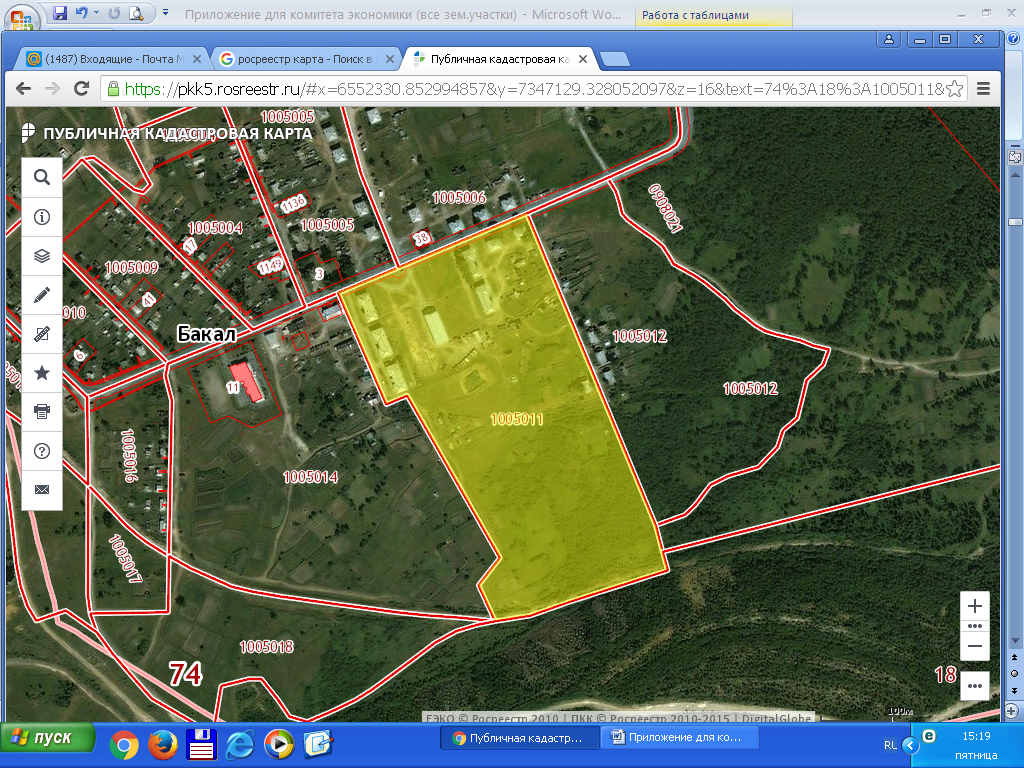 Расположенные на территории п. Иркускан ветхо аварийные дома подлежат сносу в 2020-2025 гг.Земельный участок №3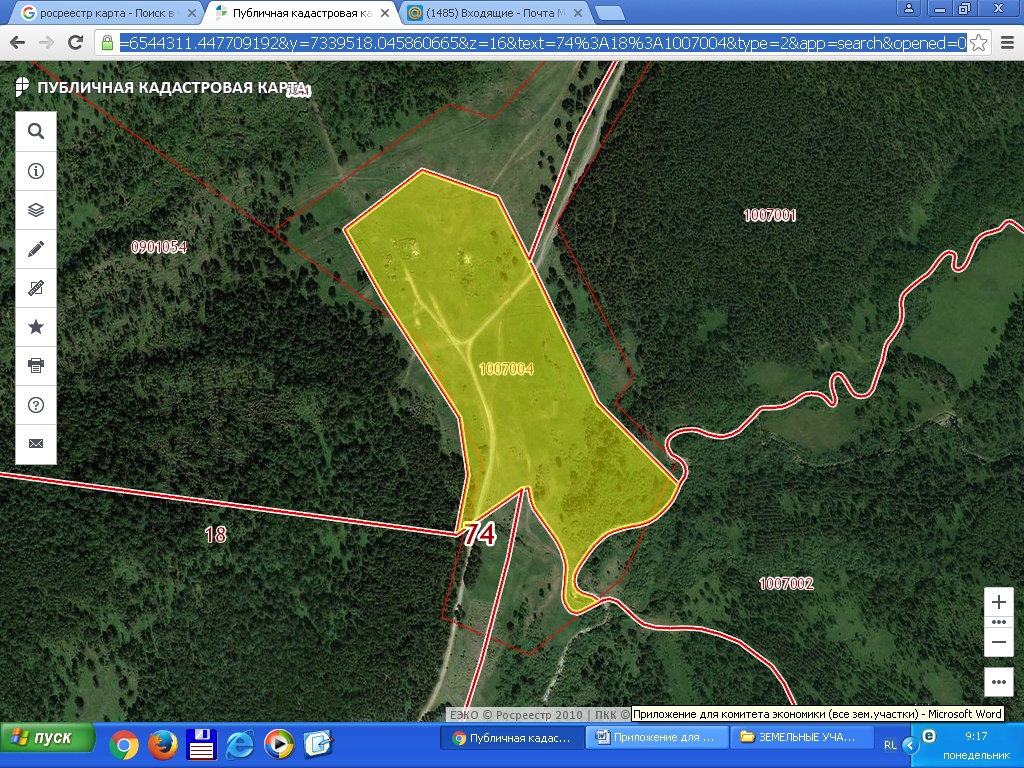 Земельный участок №4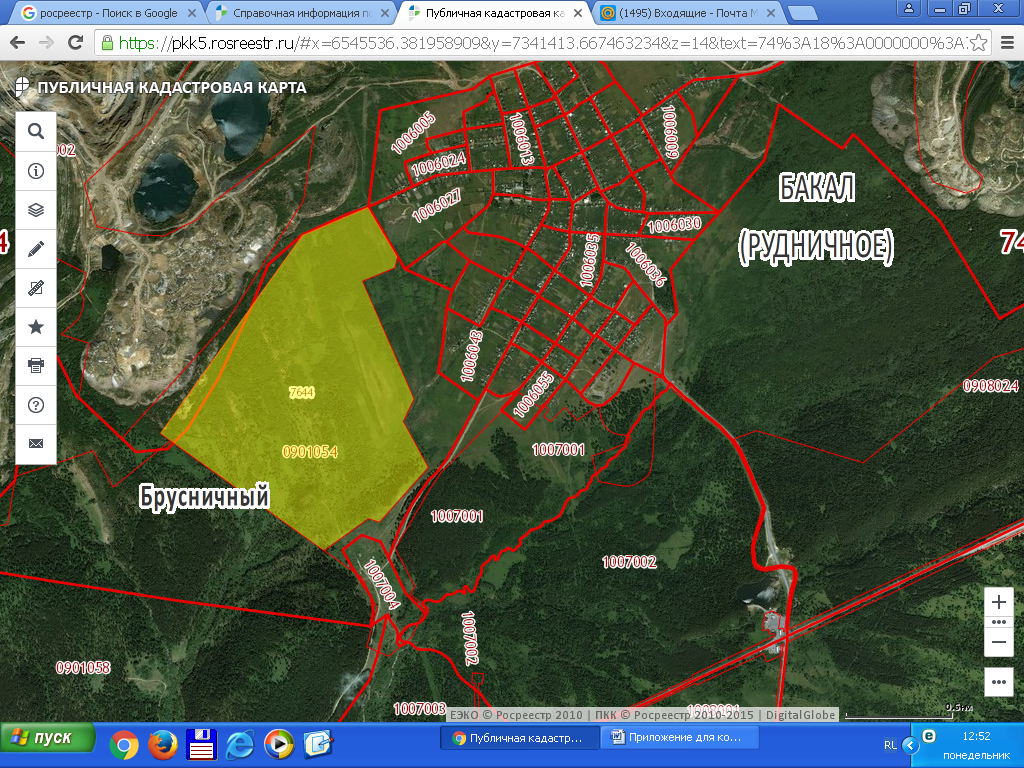 Земельный участок №5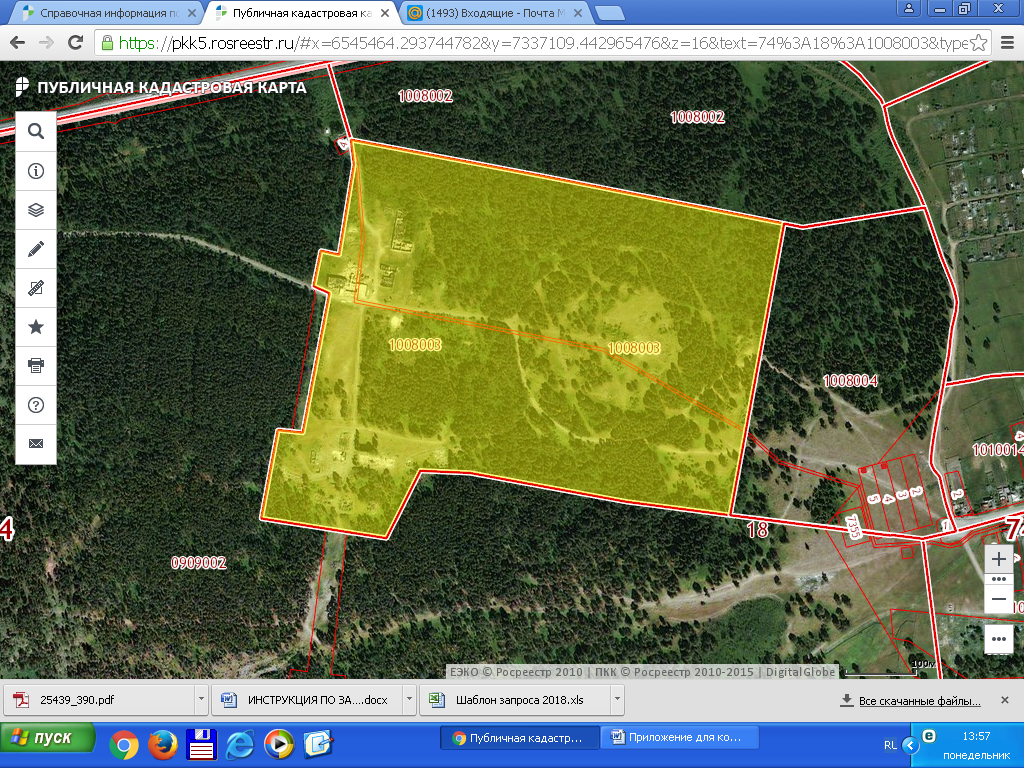 Земельный участок №6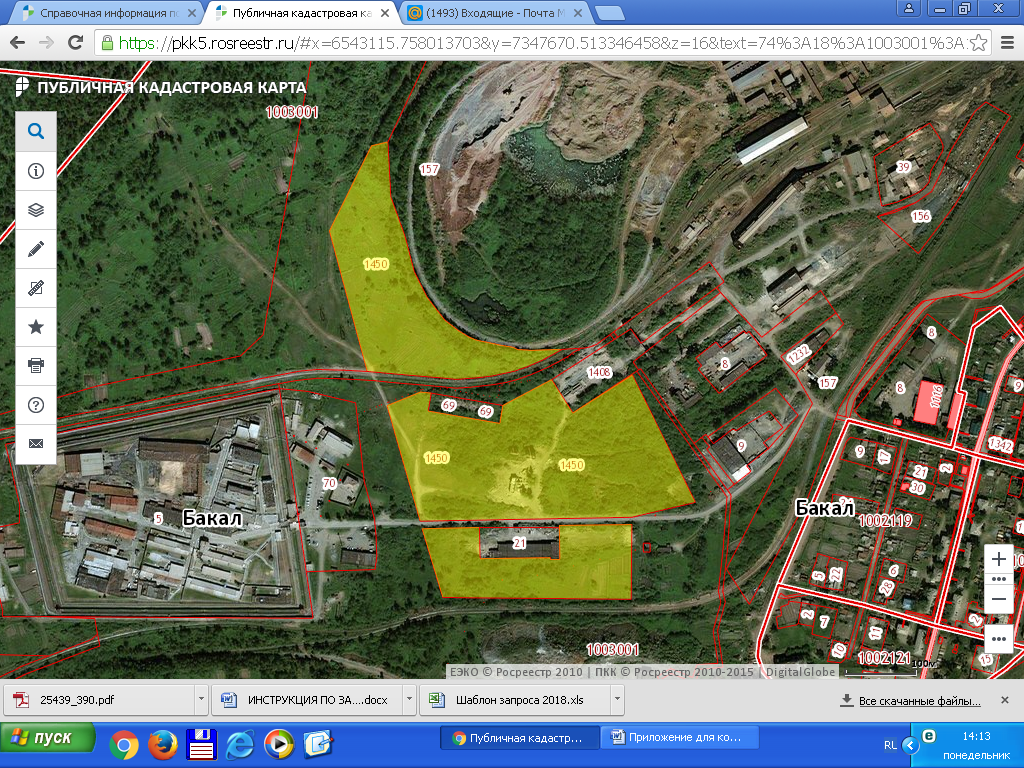 Земельный участок № 7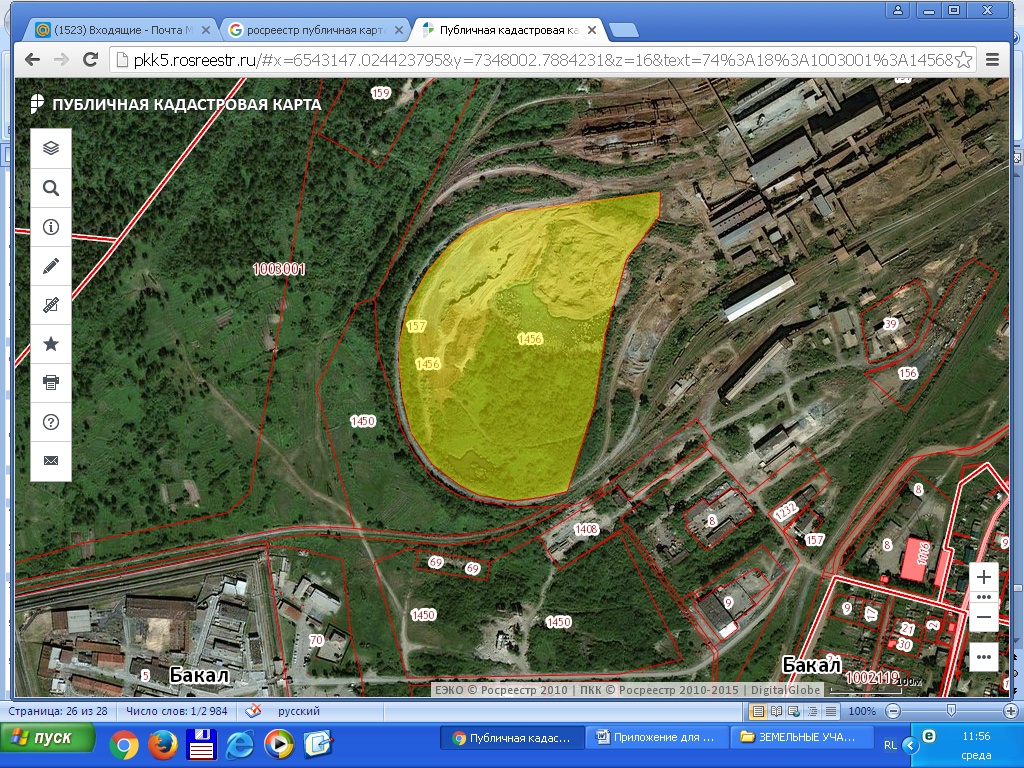 Земельный участок № 8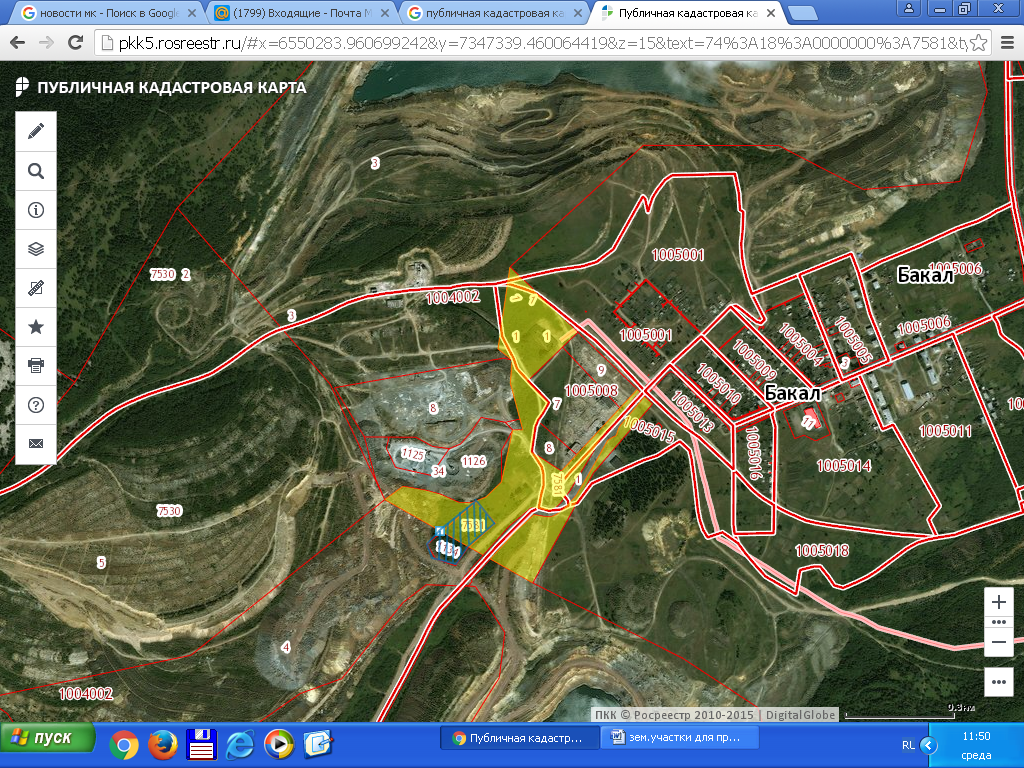 Земельный участок№ 9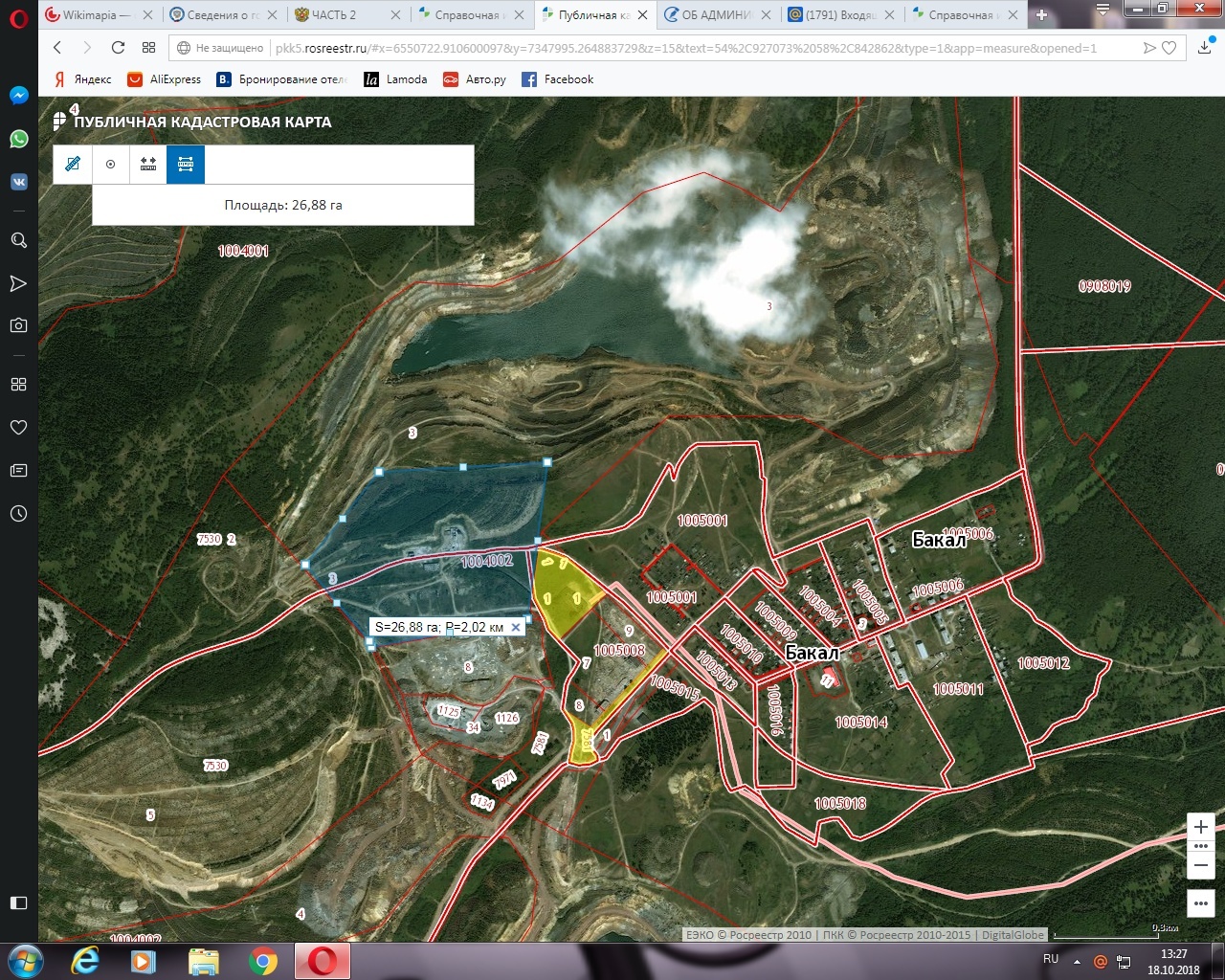 Земельный участок № 10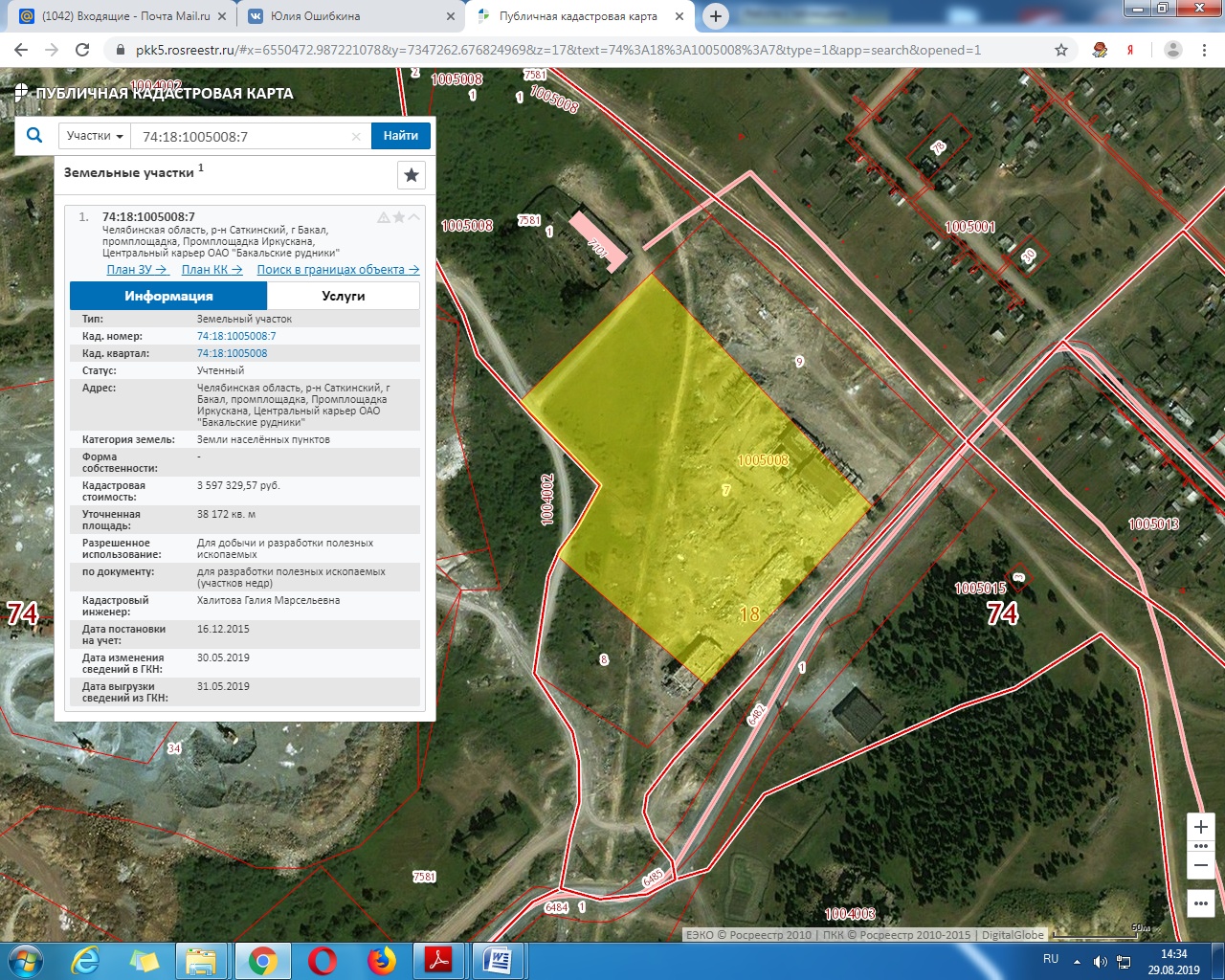 Земельный участок № 11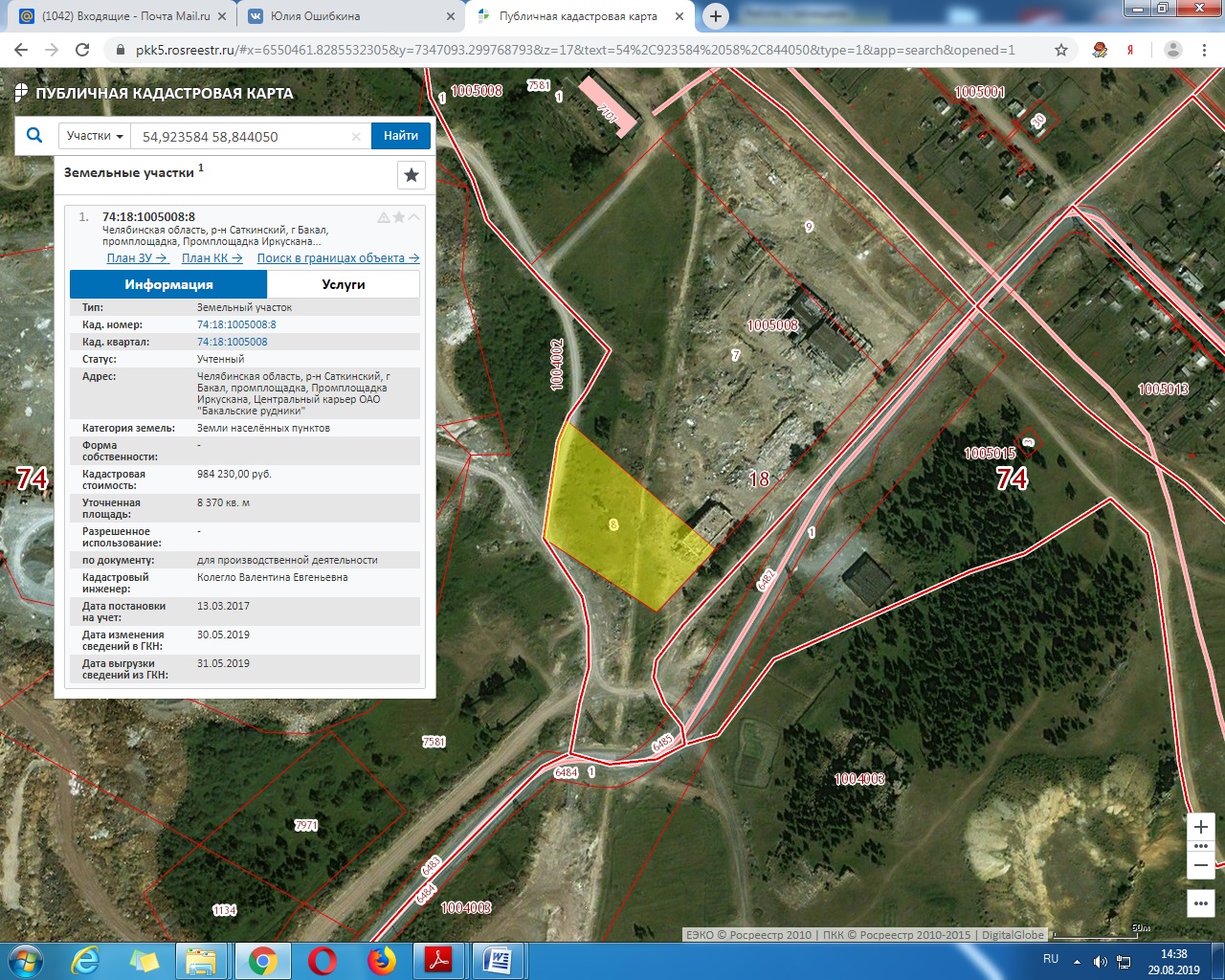 Земельный участок № 12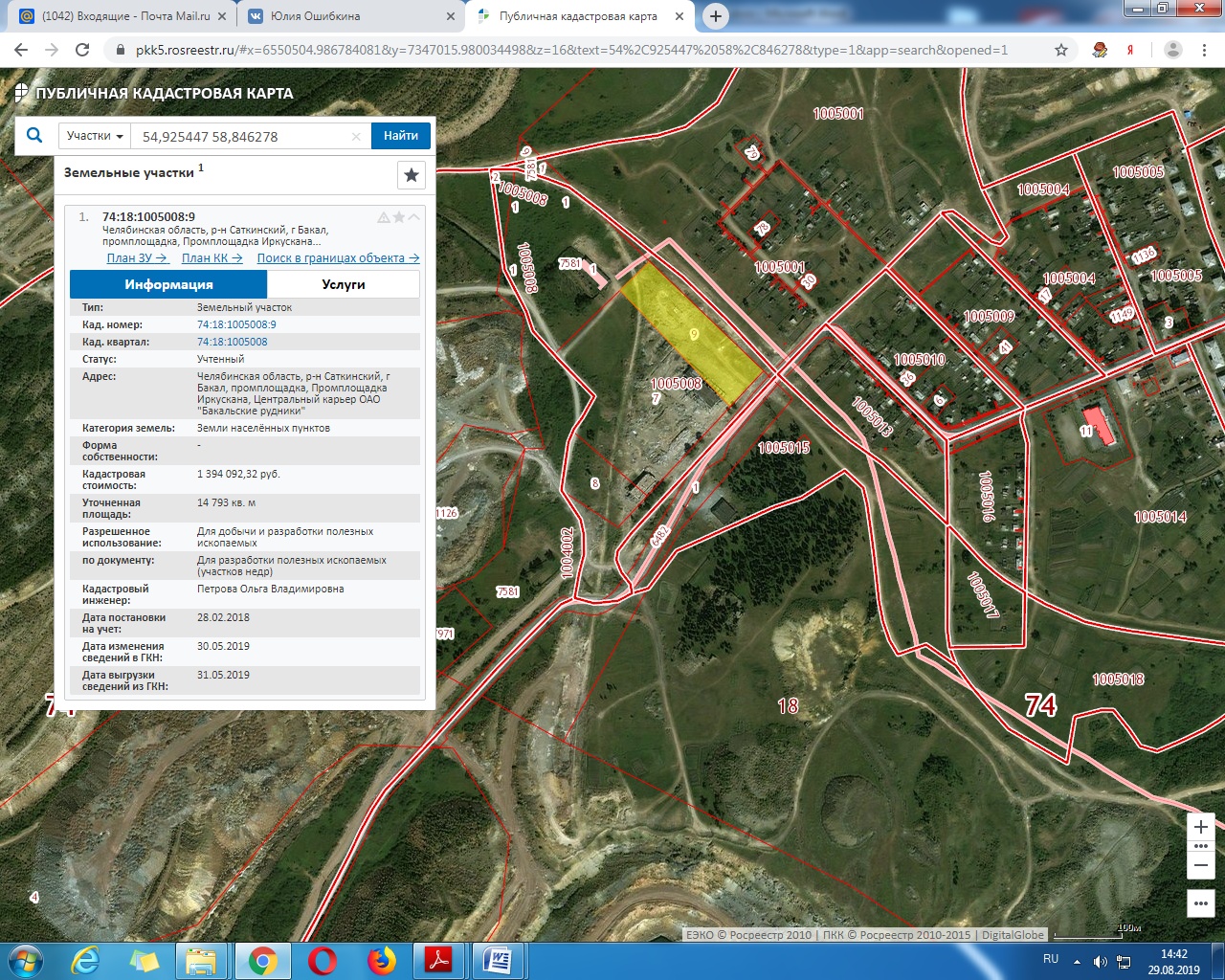 №п/пНаименование показателейИнформация1МесторасположениеучасткаЧелябинская область, Саткинский район, Бакальское городское поселение, справа от въезда в п.Иркускан1.1Ссылка на Google Mapshttps://www.google.ru/maps/@54.9259981,58.8557726,1526m/data=!3m1!1e32Кадастровый квартал 74:18:10050063Форма собственностигосударственная не разграниченная4Потенциально возможное назначениеиспользования участкапроизводственное, промышленное5Предлагаемый вид использованияучастка (аренда, продажа)Аренда6Площадь, га67Категория землиземли населенных пунктов8Расстояние до границы, км:- ближайшего населенного пункта,- районного центра,- г. Челябинска,- г. Уфа,- г. Екатеринбурга,- г. Москва 51821523033515949Расстояние до железной дороги, км 810Расстояние до автомобильной дороги, км 0,211Расстояние до ближайшегоаэропорта, км 290, г. Челябинск12Наличие инфраструктуры12.1Наличие сетей энергоснабжения:ЛЭП 110 кВ- мощность, МВт20/40/70 МВт-расстояние до точки подключения, км112.2Наличие сетей газоснабжения:Наземный способ прокладки, среднего давления, Ø газопровода 159мм мощность, куб. метров в час15000куб.м/час- расстояние до подключения, км  0,612.3Наличие сетей водоснабжения:Назначение сетей водоснабжения: хозяйственно-бытовой. Перекачка воды со скважины, Ø водопровода 159-100-50мм- мощность, куб. метр в час10,4 куб.м/час- расстояние до подключения, км0,212.4Наличие сетей водоотведения:Водоотведение с помощью выгребных ям и ассенизаторских машин -мощность,куб. метр в час - - расстояние до точки (присоединения) подключения, км -12.5.Наличие сетей теплоснабженияБлочно-модульная котельная- мощность, МВт6 МВт- расстояние до подключения, км0,213Ответственный исполнительГлава Бакальского городского поселенияЗарочинцев Андрей ЛеонидовичТелефон 8 (35161) 9-60-16Адрес: 456910, Челябинская область, г. Бакал, ул.Ленина, 13E-mail: finbak@mail.ru№п/пНаименование показателейИнформация1МесторасположениеучасткаЧелябинская область, Саткинский район, Бакальское городское поселение, слева от въезда в п.Иркускан, 1.1Ссылка на Google Mapshttps://www.google.ru/maps/@54.9259981,58.8557726,1526m/data=!3m1!1e32Кадастровый квартал 74:18:100501134Потенциально возможное назначениеиспользования участкапроизводственное, промышленное5Предлагаемый вид использованияучастка (аренда, продажа)Аренда6Площадь, га157Категория землиземли населенных пунктов8Расстояние до границы, км:- ближайшего населенного пункта,- районного центра,- г. Челябинска,- г. Уфа,- г. Екатеринбурга,- г. Москва 51821523033515949Расстояние до железной дороги, км 810Расстояние до автомобильной дороги, км 0,211Расстояние до ближайшегоаэропорта, км 290, г. Челябинск12Наличие инфраструктуры12.1Наличие сетей энергоснабжения:ЛЭП 110 кВ- мощность, МВт20/40/70 МВт-расстояние до точки подключения, км112.2Наличие сетей газоснабжения:Наземный способ прокладки, среднего давления, Ø газопровода 159 мм мощность, куб. метров в час15000- расстояние до подключения, км 0,612.3Наличие сетей водоснабжения:Назначение сетей водоснабжения: хозяйственно-бытовой. Перекачка воды со скважины, Ø водопровода 159-100-50мм- мощность, куб. метр в час 10,4 куб.м/час- расстояние до подключения, км0,212.4Наличие сетей водоотведения:Водоотведение с помощью выгребных ям и ассенизаторских машин  -мощность, куб. метр в сутки - - расстояние до точки (присоединения) подключения, км -12.5.Наличие сетей теплоснабженияБлочно-модульная котельная- мощность, МВт6 МВт- расстояние до подключения, км 0,213Ответственный исполнительГлава Бакальского городского поселенияЗарочинцев Андрей ЛеонидовичТелефон 8 (35161) 9-60-16Адрес: 456910, Челябинская область, г. Бакал, ул.Ленина, 13E-mail: finbak@mail.ru№ п/пНаименование показателяИнформация1Месторасположение участкаЧелябинская область, Саткинский район, Бакальское городское поселение, п. Брусничный1.1Ссылка на Google Mapshttps://www.google.ru/maps/@54.8818769,58.8087611,3301m/data=!3m1!1e32Кадастровый квартал74:18:10070043Форма собственности (федеральная, муниципальная, частная)государственная не разграниченная4Потенциально возможное назначение использования участка (производственное, административное, складское, бытовое и др.)бытовое, строительство жилых домов5Предлагаемый вид использования участка (аренда, продажа)аренда6Площадь, га27Категория землиземли населенных пунктов8Расстояние до границы, км:Расстояние до границы, км:8- ближайшего населенного пункта108- районного центра 278- г. Челябинска2128- г. Уфы2148- г. Екатеринбурга3308- г. Москвы1 5949Расстояние до железной дороги, кмЮУЖД Железнодорожный узел, ст. Бакал – 16,5 км10Расстояние до автомобильной дороги, км1 11Расстояние до ближайшего аэропорта, км29012Наличие инфраструктуры:Наличие инфраструктуры:12.1Наличие сетей энергоснабжения (да/нет, источник)ЛЭП 11012.1- мощность, МВт20/40/70 МВт12.1- расстояние до точки (присоединения) подключения, км4-512.2Наличие сетей газоснабжения (да/нет, источник)Блочно-модульная котельная в поселке Рудничный Наземный способ прокладки, среднего давления, Ø газопровода 159мм12.2- мощность, куб.м/час-12.2- расстояние до точки (присоединения) подключения, км3-4 км12.3Наличие сетей водоснабжения (да/нет, источник)Назначение сетей водоснабжения: хозяйственно-бытовой. 12.3- мощность, куб.м/час38 12.3- расстояние до точки (присоединения) подключения, км5-612.4Наличие сетей водоотведения (да/нет, источник)Водоотведение с помощью выгребных ям и ассенизаторских машинОчистные сооружения п.Рудничный (находятся в аварийном состоянии)12.4- мощность, куб.м/час-12.4- расстояние до точки (присоединения) подключения, км3 км12.5Наличие сетей теплоснабженияБлочно-модульная котельная в поселке Рудничный мощность, кВт6 МВт- расстояние до подключения, км3-413Ответственный исполнительГлава Бакальского городского поселенияЗарочинцев Андрей ЛеонидовичТелефон 8 (35161) 9-60-16Адрес: 456910, Челябинская область, г. Бакал, ул. Ленина, 13E-mail: finbak@mail.ru№ п/пНаименование показателяИнформация1Месторасположение участкаЧелябинская область, р-н Саткинский, г Бакал, в 150 метрах западнее земельного участка №112 по ул. Советской (74:18:1006043:1)1.1Ссылка на Google Mapshttps://www.google.ru/maps/@54.8993694,58.7799313,3239m/data=!3m1!1e32Кадастровый номер74:18:0000000:76443Форма собственности (федеральная, муниципальная, частная)муниципальная4Потенциально возможное назначение использования участка (производственное, административное, складское, бытовое и др.)Земли промышленности, энергетики, транспорта, связи, радиовещания, телевидения, информатики, земли для обеспечения космической деятельности, земли обороны, безопасности и земли иного специального назначения5Предлагаемый вид использования участка (аренда, продажа)аренда 6Площадь, га153,07Категория землиземли населенных пунктов8Расстояние до границы, км:Расстояние до границы, км:8- ближайшего населенного пункта78- районного центра 248- г. Челябинска2208- г. Уфы2118- г. Екатеринбурга3308- г. Москвы1 5949Расстояние до железной дороги, кмЮУЖД Железнодорожный узел, ст. Бакал – 10,5 км10Расстояние до автомобильной дороги, км 0,511Расстояние до ближайшего аэропорта, км29012Наличие инфраструктуры:Наличие инфраструктуры:12.1Наличие сетей энергоснабжения (да/нет, источник)ЛЭП 11012.1- мощность, МВт20/40/70 МВт12.1- расстояние до точки (присоединения) подключения, км2-312.2Наличие сетей газоснабжения (да/нет, источник)Блочно-модульная котельная в поселке Рудничный Наземный способ прокладки, среднего давления, Ø газопровода 159мм12.2- мощность, куб.м/час-12.2- расстояние до точки (присоединения) подключения, км3-4 км12.3Наличие сетей водоснабжения (да/нет, источник)Назначение сетей водоснабжения: хозяйственно-бытовой. 12.3- мощность, куб.м/час38 12.3- расстояние до точки (присоединения) подключения, км3-412.4Наличие сетей водоотведения (да/нет, источник)Очистные сооружения п. Рудничный (находятся в аварийном состоянии) 12.4- мощность, куб.м/час-12.4- расстояние до точки (присоединения) подключения, км1 км12.5Наличие сетей теплоснабженияБлочно-модульная котельная в поселке Рудничный мощность, кВт6 МВт- расстояние до подключения, км3-413Ответственный исполнительГлава Бакальского городского поселенияЗарочинцев Андрей ЛеонидовичТелефон 8 (35161) 9-60-16Адрес: 456910, Челябинская область, г. Бакал, ул. Ленина, 13E-mail: finbak@mail.ru№ п/пНаименование показателяИнформация1Месторасположение участкаЧелябинская область, Саткинский район, Бакальское городское поселение, п. Катавка (350 м. западнее п. Катавка)1.1Ссылка на Google Mapshttps://www.google.ru/maps/@54.8733331,58.8057374,3273m/data=!3m1!1e32Кадастровый номер (квартал)74:18:10080033Форма собственности (федеральная, муниципальная, частная)государственная не разгрниченная4Потенциально возможное назначение использования участка (производственное, административное, складское, бытовое и др.)производственное, бытовое5Предлагаемый вид использования участка (аренда, продажа)аренда 6Площадь, га26,73 7Категория землиземли населенных пунктов8Расстояние до границы, км:Расстояние до границы, км:8- ближайшего населенного пункта158- районного центра 338- г. Челябинска2158- г. Уфы2408- г. Екатеринбурга3308- г. Москвы15949Расстояние до железной дороги, км1710Расстояние до автомобильной дороги, км0,3 до Федеральной трассы М5 «Урал»11Расстояние до ближайшего аэропорта, км290, г. Челябинск12Наличие инфраструктуры:Наличие инфраструктуры:12.1Наличие сетей энергоснабжения (да/нет, источник)ЛЭП 6кВ12.1- мощность, МВт1 мВт12.1- расстояние до точки (присоединения) подключения, км1,2 12.2Наличие сетей газоснабжения (да/нет, источник)Наземный способ прокладки, среднего давления, Ø газопровода 159мм12.2- мощность, куб.м/час6 МВт12.2- расстояние до точки (присоединения) подключения, км5 км до блочно-модульной котельной в поселке Рудничный Наземный способ прокладки, среднего давления, Ø газопровода 159мм12.3Наличие сетей водоснабжения (да/нет, источник)Скважина. Назначение сетей водоснабжения: хозяйственно-бытовой. - мощность, куб.м/час6 - расстояние до точки (присоединения) подключения, км0,7 Катавка12.4Наличие сетей водоотведения (да/нет, источник)Водоотведение с помощью выгребных ям и ассенизаторских машин- мощность, куб.м/час-- расстояние до точки (присоединения) подключения, км-12.5Наличие сетей теплоснабженияБлочно-модульная котельная в поселке Рудничный мощность, кВт6 МВт- расстояние до подключения, км5 км13Ответственный исполнительГлава Бакальского городского поселенияЗарочинцев Андрей ЛеонидовичТелефон 8 (35161) 9-60-16Адрес: 456910, Челябинская область, г. Бакал, ул. Ленина, 13E-mail: finbak@mail.ru№ п/пНаименование показателяИнформация1Месторасположение участкаЧелябинская область, Саткинский район, г. Бакал (вдоль улицы Холодный Ключ)1.1Ссылка на Google Mapshttps://www.google.ru/maps/@54.9273512,58.7752124,3218m/data=!3m1!1e32Кадастровый номер74:18:1003001:14503Форма собственности (федеральная, муниципальная, частная)государственная не разграниченная4Потенциально возможное назначение использования участка (производственное, административное, складское, бытовое и др.)производственное, промышленное5Предлагаемый вид использования участка (аренда, продажа)аренда 6Площадь, га11,657Категория землиземли  населенных пунктов8Расстояние до границы, км:Расстояние до границы, км:8- ближайшего населенного пункта08- районного центра 188- г. Челябинска2158- г. Уфы2208- г. Екатеринбурга3308- г. Москвы15949Расстояние до железной дороги, кмна участке расположены 2 ж/д ветки ООО «БРУ», до ж/д пути линии Бердяуш-Бакал ЮУЖД – 6 км10Расстояние до автомобильной дороги, кмк участку подходит дорога местного значения с выездом на Федеральную трассу М5 «Урал» - 15 км11Расстояние до ближайшего аэропорта, км290, г. Челябинск12Наличие инфраструктуры:Наличие инфраструктуры:12.1Наличие сетей энергоснабжения (да/нет, источник)да12.1- мощность, МВтПо запросу инвестора12.1- расстояние до точки (присоединения) подключения, кмДо границы участка12.2Наличие сетей газоснабжения (да/нет, источник)да12.2- мощность, куб.м/часПо запросу инвестора12.2- расстояние до точки (присоединения) подключения, кмДо границы земельного участка12.3Наличие сетей водоснабжения (да/нет, источник)да12.3- мощность, куб.м/часПо запросу инвестора12.3- расстояние до точки (присоединения) подключения, кмДо границы земельного участка12.4Наличие сетей водоотведения (да/нет, источник)да12.4- мощность, куб.м/час-12.4- расстояние до точки (присоединения) подключения, кмДо границы объекта12.5Наличие сетей теплоснабженияПланируется блочно-модульная котельнаямощность,  кВт6 мВт- расстояние до подключения, кмПроходит по земельному участку13Ответственный исполнитель Глава Бакальского городского поселения -Зарочинцев Андрей ЛеонидовичТелефон 8 (35161) 9-60-16Адрес: 456910, Челябинская область, г. Бакал, ул. Ленина, 13E-mail: finbak@mail.ru№ п/пНаименование показателяИнформация1Месторасположение участкаЧелябинская область, Саткинский район, г. Бакал промплощадка, б/н, Аглоцех1.1Ссылка на Google Mapshttps://www.google.ru/maps/@54.9273512,58.7752124,3218m/data=!3m1!1e32Кадастровый номер74:18:1003001:14563Форма собственности (федеральная, муниципальная, частная)  государственная не разграниченная4Потенциально возможное назначение использования участка (производственное, административное, складское, бытовое и др.)производственная5Предлагаемый вид использования участка (аренда, продажа)аренда 6Площадь, га107Категория землиземли поселения8Расстояние до границы, км:Расстояние до границы, км:8- ближайшего населенного пункта08- районного центра 188- г. Челябинска2158- г. Уфы2208- г. Екатеринбурга3308- г. Москвы15949Расстояние до железной дороги, кмна участке расположены 2 ж/д ветки ООО «БРУ», до ж/д пути линии Бердяуш-Бакал ЮУЖД – 6 км10Расстояние до автомобильной дороги, кмк участку подходит дорога местного значения с выездом на Федеральную трассу М5 «Урал» - 15 км11Расстояние до ближайшего аэропорта, км290, г. Челябинск12Наличие инфраструктуры:Наличие инфраструктуры:12.1Наличие сетей энергоснабжения (да/нет, источник)да12.1- мощность, МВтПо запросу инвестора12.1- расстояние до точки (присоединения) подключения, кмДо границы участка12.2Наличие сетей газоснабжения (да/нет, источник)да12.2- мощность, куб.м/часПо запросу инвестора12.2- расстояние до точки (присоединения) подключения, кмДо границ земельного участка12.3Наличие сетей водоснабжения (да/нет, источник)да12.3- мощность, куб.м/часПо запросу инвестора12.3- расстояние до точки (присоединения) подключения, кмДо границы земельного участка12.4Наличие сетей водоотведения (да/нет, источник)да12.4- мощность, куб.м/час-12.4- расстояние до точки (присоединения) подключения, кмДо границы земельного участка12.5Наличие сетей теплоснабженияПланируется блочно-модульная котельнаямощность, кВт6 мВт- расстояние до подключения, кмПроходит по земельному участку13Ответственный исполнительГлава Бакальского городского поселения -Зарочинцев Андрей ЛеонидовичТелефон 8 (35161) 9-60-16Адрес: 456910, Челябинская область, г. Бакал, ул. Ленина, 13E-mail: finbak@mail.ru№п/пНаименование показателейИнформация1МесторасположениеучасткаЧелябинская область, Саткинский район, г. Бакал, ПромплощадкаИркускана, Центральный карьер                     ОАО «Бакальские рудники»1.1Ссылка на Google Mapshttps://www.google.ru/maps/@54.9207598,58.8407787,1517m/data=!3m1!1e32Кадастровый номер 74:18:0000000:75813Форма собственностигосударственная не разграниченная4Потенциально возможное назначениеиспользования участкапроизводственное, промышленное5Предлагаемый вид использованияучастка (аренда, продажа)Аренда6Площадь, га12,9(с возможность межевания до нужного размера)7Категория землиземли населенных пунктов8Расстояние до границы, км:- ближайшего населенного пункта,- районного центра,- г. Челябинска,- г. Уфа,- г. Екатеринбурга,- г. Москва 51821522033015949Расстояние до железной дороги, км 810Расстояние до автомобильной дороги, км 0,211Расстояние до ближайшегоаэропорта, км 290, г. Челябинск12Наличие инфраструктуры12.1Наличие сетей энергоснабжения:ЛЭП 110 кВ- мощность, кВт20/40/70 МВт-расстояние до точки подключения, км1,5 до ТП рудоуправления свободные мощности- 35/6МВт12.2Наличие сетей газоснабжения:  Наземный способ прокладки, среднего давления, Ø газопровода 159 мм мощность, куб. метров в час 15000- расстояние до подключения, км -12.3Наличие сетей водоснабжения: Назначение сетей водоснабжения: хозяйственно-бытовой. Перекачка воды со скважины, Ø водопровода 159-100-50ммПроизводственный - техническая (грунтовая)вода- 6 млн.куб.м- мощность, куб. метр в час 20,8- расстояние до подключения, км -12.4Наличие сетей водоотведения:Водоотведение с помощью выгребных ям и ассенизаторских машин  -мощность, куб. метр в час  - - расстояние до точки (присоединения) подключения, км  -12.5.Наличие сетей теплоснабженияБлочно-модульная котельная- мощность, кВт 6 МВт- расстояние до подключения, км 0,613Ответственный исполнитель  Глава Бакальского городского поселения Зарочинцев Андрей ЛеонидовичТелефон 8 (35161) 9-60-16Адрес: 456910, Челябинская область, г. Бакал, ул.Ленина, 13E-mail: finbak@mail.ru№п/пНаименование показателейИнформация1МесторасположениеучасткаЧелябинская область, Саткинский район, Бакальское городское поселение, п. Иркускан1.1Ссылка на Google Mapshttps://www.google.ru/maps/@54.9277932,58.8382125,639m/data=!3m1!1e32Кадастровый номер-3Форма собственностигосударственная не разграниченная4Потенциально возможное назначениеиспользования участкапроизводственное, промышленное5Предлагаемый вид использованияучастка (аренда, продажа) Аренда6Площадь, га  26,887Категория землиземли населенных пунктов8Расстояние до границы, км:- ближайшего населенного пункта,- районного центра,- г. Челябинска,- г. Уфа,- г. Екатеринбурга,- г. Москва 51821523033515949Расстояние до железной дороги, км 810Расстояние до автомобильной дороги, км 0,211Расстояние до ближайшегоаэропорта, км 290, г. Челябинск12Наличие инфраструктуры12.1Наличие сетей энергоснабжения: ЛЭП 110 кВ- мощность, МВт 20/40/70 МВт-расстояние до точки подключения, км112.2Наличие сетей газоснабжения:Наземный способ прокладки, среднего давления, Ø газопровода 159мм мощность, куб. метров в час 15000 м3/час- расстояние до подключения, км  0,612.3Наличие сетей водоснабжения: Назначение сетей водоснабжения: хозяйственно-бытовой. Перекачка воды со скважины, Ø водопровода 159-100-50мм- мощность, куб. метр в час10,4 м3/час- расстояние до подключения, км 0,212.4Наличие сетей водоотведения:Водоотведение с помощью выгребных ям и ассенизаторских машин -мощность, куб. метр в час - - расстояние до точки (присоединения) подключения, км -12.5.Наличие сетей теплоснабженияБлочно-модульная котельная- мощность, МВт 6 МВт- расстояние до подключения, км 0,213Ответственный исполнитель Глава Бакальского городского поселения Зарочинцев Андрей ЛеонидовичТелефон 8 (35161) 9-60-16Адрес: 456910, Челябинская область, г. Бакал, ул. Ленина, 13E-mail: finbak@mail.ru№п/пНаименование показателейИнформация1МесторасположениеучасткаЧелябинская область, Саткинский район, г. Бакал, ПромплощадкаИркускана, Центральный карьер                     ОАО «Бакальские рудники»1.1Ссылка на Google Maps2Кадастровый номер 74:18:1005008:73Форма собственностигосударственная не разграниченная4Потенциально возможное назначениеиспользования участкапромышленное5Предлагаемый вид использованияучастка (аренда, продажа)Аренда, продажа6Площадь, га3,827Категория землиземли населенных пунктов8Расстояние до границы, км:- ближайшего населенного пункта,- районного центра,- г. Челябинска,- г. Уфа,- г. Екатеринбурга,- г. Москва 51821522033015949Расстояние до железной дороги, км 810Расстояние до автомобильной дороги, км 0,211Расстояние до ближайшегоаэропорта, км 290, г. Челябинск12Наличие инфраструктуры12.1Наличие сетей энергоснабжения:ЛЭП 110 кВ- мощность, кВт20/40/70 МВт-расстояние до точки подключения, км1,5 до ТП рудоуправления свободные мощности- 35/6МВт12.2Наличие сетей газоснабжения:  Наземный способ прокладки, среднего давления, Ø газопровода 159 мм мощность, куб. метров в час 15000- расстояние до подключения, км -12.3Наличие сетей водоснабжения: Назначение сетей водоснабжения: хозяйственно-бытовой. Перекачка воды со скважины, Ø водопровода 159-100-50ммПроизводственный - техническая (грунтовая)вода- 6 млн.куб.м- мощность, куб. метр в час 20,8- расстояние до подключения, км -12.4Наличие сетей водоотведения:Водоотведение с помощью выгребных ям и ассенизаторских машин  -мощность, куб. метр в час  - - расстояние до точки (присоединения) подключения, км  -12.5.Наличие сетей теплоснабженияБлочно-модульная котельная- мощность, кВт 6 МВт- расстояние до подключения, км 0,8 км13Ответственный исполнительГлава Бакальского городского поселения Зарочинцев Андрей ЛеонидовичТелефон 8 (35161) 9-60-16Адрес: 456910, Челябинская область, г. Бакал, ул.Ленина, 13E-mail: finbak@mail.ru№п/пНаименование показателейИнформация1МесторасположениеучасткаЧелябинская область, Саткинский район, г. Бакал, ПромплощадкаИркускана, Центральный карьер                     ОАО «Бакальские рудники»1.1Ссылка на Google Maps2Кадастровый номер74:18:1005008:83Форма собственностигосударственная не разграниченная4Потенциально возможное назначениеиспользования участкапроизводственное, промышленное5Предлагаемый вид использованияучастка (аренда, продажа)Аренда6Площадь, га. 0,847Категория землиземли населенных пунктов8Расстояние до границы, км:- ближайшего населенного пункта,- районного центра,- г. Челябинска,- г. Уфа,- г. Екатеринбурга,- г. Москва 51821522033015949Расстояние до железной дороги, км 810Расстояние до автомобильной дороги, км 0,211Расстояние до ближайшегоаэропорта, км 290, г. Челябинск12Наличие инфраструктуры12.1Наличие сетей энергоснабжения:ЛЭП 110 кВ- мощность, кВт20/40/70 МВт-расстояние до точки подключения, км1,5 до ТП рудоуправления свободные мощности- 35/6МВт12.2Наличие сетей газоснабжения:  Наземный способ прокладки, среднего давления, Ø газопровода 159 мм мощность, куб. метров в час 15000- расстояние до подключения, км -12.3Наличие сетей водоснабжения: Назначение сетей водоснабжения: хозяйственно-бытовой. Перекачка воды со скважины, Ø водопровода 159-100-50ммПроизводственный - техническая (грунтовая)вода- 6 млн.куб.м- мощность, куб. метр в час 20,8- расстояние до подключения, км -12.4Наличие сетей водоотведения:Водоотведение с помощью выгребных ям и ассенизаторских машин  -мощность, куб. метр в час  - - расстояние до точки (присоединения) подключения, км  -12.5.Наличие сетей теплоснабженияБлочно-модульная котельная- мощность, кВт 6 МВт- расстояние до подключения, км 0,813Ответственный исполнительГлава Бакальского городского поселения Зарочинцев Андрей ЛеонидовичТелефон 8 (35161) 9-60-16Адрес: 456910, Челябинская область, г. Бакал, ул.Ленина, 13E-mail: finbak@mail.ru№п/пНаименование показателейИнформация1МесторасположениеучасткаЧелябинская область, Саткинский район, г. Бакал, ПромплощадкаИркускана, Центральный карьер                     ОАО «Бакальские рудники»1.1Ссылка на Google Maps2Кадастровый номер74:18:1005008:93Форма собственностигосударственная не разграниченная4Потенциально возможное назначениеиспользования участкапроизводственное, промышленное5Предлагаемый вид использованияучастка (аренда, продажа)Аренда6Площадь, га1,487Категория землиземли населенных пунктов8Расстояние до границы, км:- ближайшего населенного пункта,- районного центра,- г. Челябинска,- г. Уфа,- г. Екатеринбурга,- г. Москва 51821522033015949Расстояние до железной дороги, км 810Расстояние до автомобильной дороги, км 0,211Расстояние до ближайшегоаэропорта, км 290, г. Челябинск12Наличие инфраструктуры12.1Наличие сетей энергоснабжения:ЛЭП 110 кВ- мощность, кВт20/40/70 МВт-расстояние до точки подключения, км1,5 до ТП рудоуправления свободные мощности- 35/6МВт12.2Наличие сетей газоснабжения:  Наземный способ прокладки, среднего давления, Ø газопровода 159 мм мощность, куб. метров в час 15000- расстояние до подключения, км -12.3Наличие сетей водоснабжения: Назначение сетей водоснабжения: хозяйственно-бытовой. Перекачка воды со скважины, Ø водопровода 159-100-50ммПроизводственный - техническая (грунтовая)вода- 6 млн.куб.м- мощность, куб. метр в час 20,8- расстояние до подключения, км -12.4Наличие сетей водоотведения:Водоотведение с помощью выгребных ям и ассенизаторских машин  -мощность, куб. метр в час  - - расстояние до точки (присоединения) подключения, км  -12.5.Наличие сетей теплоснабженияБлочно-модульная котельная- мощность, кВт 6 МВт- расстояние до подключения, км 0,613Ответственный исполнительГлава Бакальского городского поселения Зарочинцев Андрей ЛеонидовичТелефон 8 (35161) 9-60-16Адрес: 456910, Челябинская область, г. Бакал, ул.Ленина, 13E-mail: finbak@mail.ru